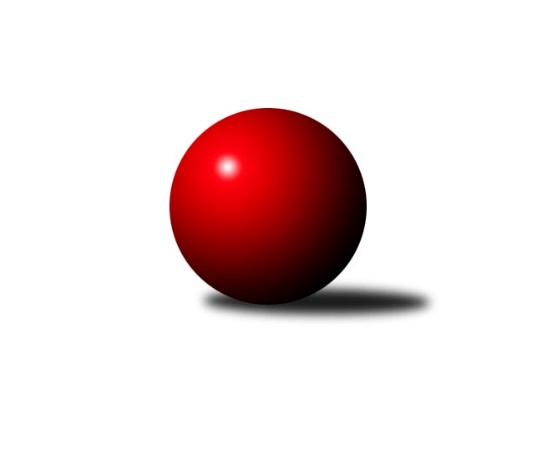 Č.21Ročník 2023/2024	19.5.2024 Jihomoravská divize 2023/2024Statistika 21. kolaTabulka družstev:		družstvo	záp	výh	rem	proh	skore	sety	průměr	body	plné	dorážka	chyby	1.	TJ Lokomotiva Valtice 	21	13	1	7	97.0 : 71.0 	(266.5 : 237.5)	3259	27	2212	1046	42.2	2.	SK Podlužan Prušánky B	21	12	2	7	97.0 : 71.0 	(249.0 : 255.0)	3260	26	2212	1048	36	3.	KK Vyškov C	21	12	2	7	93.0 : 75.0 	(260.5 : 243.5)	3263	26	2201	1062	42	4.	KK Orel Ivančice	21	13	0	8	92.0 : 76.0 	(257.5 : 246.5)	3269	26	2199	1069	37.2	5.	TJ Sokol Brno IV	19	10	2	7	75.5 : 76.5 	(235.0 : 221.0)	3319	22	2221	1098	33.2	6.	KC Zlín B	21	10	2	9	83.0 : 85.0 	(251.0 : 253.0)	3244	22	2199	1045	38.3	7.	TJ Gumárny Zubří	19	8	5	6	88.0 : 64.0 	(245.0 : 211.0)	3259	21	2205	1053	37.4	8.	TJ Sokol Mistřín B	20	10	1	9	81.0 : 79.0 	(243.5 : 236.5)	3228	21	2188	1040	36.7	9.	SK Kuželky Dubňany	21	10	1	10	89.0 : 79.0 	(268.5 : 235.5)	3260	21	2197	1063	36.8	10.	TJ Sokol Šanov B	21	9	2	10	80.0 : 88.0 	(241.5 : 262.5)	3231	20	2188	1044	38.6	11.	TJ Jiskra Otrokovice	20	6	5	9	73.0 : 87.0 	(234.0 : 246.0)	3220	17	2192	1027	42.5	12.	KK Slovan Rosice B	21	6	4	11	76.0 : 92.0 	(243.0 : 261.0)	3214	16	2187	1027	48	13.	KK Kroměříž	20	5	1	14	57.0 : 103.0 	(224.0 : 256.0)	3219	11	2199	1019	44.9	14.	TJ Sokol Husovice C	20	4	2	14	62.5 : 97.5 	(213.0 : 267.0)	3182	10	2178	1004	45.1Tabulka doma:		družstvo	záp	výh	rem	proh	skore	sety	průměr	body	maximum	minimum	1.	TJ Lokomotiva Valtice 	10	9	1	0	58.0 : 22.0 	(143.5 : 96.5)	3186	19	3267	3129	2.	SK Podlužan Prušánky B	11	8	1	2	60.0 : 28.0 	(143.5 : 120.5)	3436	17	3521	3326	3.	SK Kuželky Dubňany	11	8	0	3	57.0 : 31.0 	(156.5 : 107.5)	3310	16	3417	3196	4.	KK Orel Ivančice	11	8	0	3	53.0 : 35.0 	(139.0 : 125.0)	3186	16	3277	3107	5.	TJ Sokol Mistřín B	11	7	1	3	54.0 : 34.0 	(142.0 : 122.0)	3282	15	3386	3111	6.	KC Zlín B	10	6	1	3	48.0 : 32.0 	(132.5 : 107.5)	3299	13	3342	3228	7.	TJ Gumárny Zubří	10	4	4	2	46.5 : 33.5 	(137.0 : 103.0)	3245	12	3405	3140	8.	TJ Sokol Šanov B	10	6	0	4	41.5 : 38.5 	(121.5 : 118.5)	3247	12	3366	3078	9.	KK Vyškov C	10	5	1	4	43.0 : 37.0 	(120.5 : 119.5)	3296	11	3388	3250	10.	TJ Sokol Brno IV	9	4	1	4	35.5 : 36.5 	(108.5 : 107.5)	3268	9	3367	3168	11.	TJ Jiskra Otrokovice	10	3	3	4	40.0 : 40.0 	(118.5 : 121.5)	3226	9	3370	3115	12.	KK Slovan Rosice B	10	4	1	5	39.0 : 41.0 	(121.5 : 118.5)	3326	9	3375	3208	13.	TJ Sokol Husovice C	10	4	0	6	39.0 : 41.0 	(114.0 : 126.0)	3219	8	3307	3126	14.	KK Kroměříž	10	3	1	6	31.0 : 49.0 	(114.0 : 126.0)	3206	7	3267	3117Tabulka venku:		družstvo	záp	výh	rem	proh	skore	sety	průměr	body	maximum	minimum	1.	KK Vyškov C	11	7	1	3	50.0 : 38.0 	(140.0 : 124.0)	3260	15	3357	3083	2.	TJ Sokol Brno IV	10	6	1	3	40.0 : 40.0 	(126.5 : 113.5)	3312	13	3442	3157	3.	KK Orel Ivančice	10	5	0	5	39.0 : 41.0 	(118.5 : 121.5)	3278	10	3343	3145	4.	TJ Gumárny Zubří	9	4	1	4	41.5 : 30.5 	(108.0 : 108.0)	3260	9	3474	3122	5.	SK Podlužan Prušánky B	10	4	1	5	37.0 : 43.0 	(105.5 : 134.5)	3240	9	3334	3078	6.	KC Zlín B	11	4	1	6	35.0 : 53.0 	(118.5 : 145.5)	3239	9	3418	3023	7.	TJ Jiskra Otrokovice	10	3	2	5	33.0 : 47.0 	(115.5 : 124.5)	3219	8	3326	3061	8.	TJ Lokomotiva Valtice 	11	4	0	7	39.0 : 49.0 	(123.0 : 141.0)	3266	8	3443	3124	9.	TJ Sokol Šanov B	11	3	2	6	38.5 : 49.5 	(120.0 : 144.0)	3230	8	3418	3130	10.	KK Slovan Rosice B	11	2	3	6	37.0 : 51.0 	(121.5 : 142.5)	3204	7	3369	3045	11.	TJ Sokol Mistřín B	9	3	0	6	27.0 : 45.0 	(101.5 : 114.5)	3222	6	3430	2858	12.	SK Kuželky Dubňany	10	2	1	7	32.0 : 48.0 	(112.0 : 128.0)	3254	5	3395	3073	13.	KK Kroměříž	10	2	0	8	26.0 : 54.0 	(110.0 : 130.0)	3220	4	3314	3056	14.	TJ Sokol Husovice C	10	0	2	8	23.5 : 56.5 	(99.0 : 141.0)	3178	2	3268	3083Tabulka podzimní části:		družstvo	záp	výh	rem	proh	skore	sety	průměr	body	doma	venku	1.	TJ Lokomotiva Valtice 	14	10	0	4	67.0 : 45.0 	(177.0 : 159.0)	3270	20 	7 	0 	0 	3 	0 	4	2.	TJ Sokol Mistřín B	14	8	1	5	59.0 : 53.0 	(176.0 : 160.0)	3213	17 	5 	1 	1 	3 	0 	4	3.	TJ Sokol Brno IV	14	8	1	5	56.5 : 55.5 	(171.5 : 164.5)	3310	17 	4 	0 	3 	4 	1 	2	4.	KK Vyškov C	14	8	0	6	62.0 : 50.0 	(177.0 : 159.0)	3249	16 	3 	0 	4 	5 	0 	2	5.	KK Orel Ivančice	14	8	0	6	59.0 : 53.0 	(171.0 : 165.0)	3248	16 	5 	0 	2 	3 	0 	4	6.	SK Podlužan Prušánky B	14	7	1	6	61.0 : 51.0 	(162.0 : 174.0)	3240	15 	5 	1 	1 	2 	0 	5	7.	TJ Jiskra Otrokovice	14	6	3	5	55.0 : 57.0 	(168.5 : 167.5)	3236	15 	3 	2 	1 	3 	1 	4	8.	TJ Gumárny Zubří	14	6	2	6	64.0 : 48.0 	(180.5 : 155.5)	3246	14 	3 	2 	2 	3 	0 	4	9.	SK Kuželky Dubňany	14	7	0	7	58.0 : 54.0 	(173.0 : 163.0)	3252	14 	5 	0 	2 	2 	0 	5	10.	TJ Sokol Šanov B	14	6	1	7	53.0 : 59.0 	(163.0 : 173.0)	3243	13 	4 	0 	3 	2 	1 	4	11.	KC Zlín B	14	5	1	8	49.0 : 63.0 	(155.0 : 181.0)	3231	11 	4 	0 	3 	1 	1 	5	12.	KK Slovan Rosice B	14	4	2	8	50.0 : 62.0 	(162.5 : 173.5)	3216	10 	3 	0 	4 	1 	2 	4	13.	TJ Sokol Husovice C	14	4	1	9	50.5 : 61.5 	(158.0 : 178.0)	3187	9 	4 	0 	3 	0 	1 	6	14.	KK Kroměříž	14	4	1	9	40.0 : 72.0 	(157.0 : 179.0)	3236	9 	3 	1 	4 	1 	0 	5Tabulka jarní části:		družstvo	záp	výh	rem	proh	skore	sety	průměr	body	doma	venku	1.	SK Podlužan Prušánky B	7	5	1	1	36.0 : 20.0 	(87.0 : 81.0)	3322	11 	3 	0 	1 	2 	1 	0 	2.	KC Zlín B	7	5	1	1	34.0 : 22.0 	(96.0 : 72.0)	3272	11 	2 	1 	0 	3 	0 	1 	3.	KK Orel Ivančice	7	5	0	2	33.0 : 23.0 	(86.5 : 81.5)	3298	10 	3 	0 	1 	2 	0 	1 	4.	KK Vyškov C	7	4	2	1	31.0 : 25.0 	(83.5 : 84.5)	3300	10 	2 	1 	0 	2 	1 	1 	5.	TJ Gumárny Zubří	5	2	3	0	24.0 : 16.0 	(64.5 : 55.5)	3292	7 	1 	2 	0 	1 	1 	0 	6.	SK Kuželky Dubňany	7	3	1	3	31.0 : 25.0 	(95.5 : 72.5)	3287	7 	3 	0 	1 	0 	1 	2 	7.	TJ Lokomotiva Valtice 	7	3	1	3	30.0 : 26.0 	(89.5 : 78.5)	3227	7 	2 	1 	0 	1 	0 	3 	8.	TJ Sokol Šanov B	7	3	1	3	27.0 : 29.0 	(78.5 : 89.5)	3214	7 	2 	0 	1 	1 	1 	2 	9.	KK Slovan Rosice B	7	2	2	3	26.0 : 30.0 	(80.5 : 87.5)	3233	6 	1 	1 	1 	1 	1 	2 	10.	TJ Sokol Brno IV	5	2	1	2	19.0 : 21.0 	(63.5 : 56.5)	3320	5 	0 	1 	1 	2 	0 	1 	11.	TJ Sokol Mistřín B	6	2	0	4	22.0 : 26.0 	(67.5 : 76.5)	3285	4 	2 	0 	2 	0 	0 	2 	12.	TJ Jiskra Otrokovice	6	0	2	4	18.0 : 30.0 	(65.5 : 78.5)	3164	2 	0 	1 	3 	0 	1 	1 	13.	KK Kroměříž	6	1	0	5	17.0 : 31.0 	(67.0 : 77.0)	3203	2 	0 	0 	2 	1 	0 	3 	14.	TJ Sokol Husovice C	6	0	1	5	12.0 : 36.0 	(55.0 : 89.0)	3180	1 	0 	0 	3 	0 	1 	2 Zisk bodů pro družstvo:		jméno hráče	družstvo	body	zápasy	v %	dílčí body	sety	v %	1.	Martin Bublák 	KK Orel Ivančice 	20	/	21	(95%)	67.5	/	84	(80%)	2.	Michael Divílek ml.	TJ Jiskra Otrokovice 	16	/	19	(84%)	55	/	76	(72%)	3.	Ludmila Satinská 	TJ Gumárny Zubří 	16	/	19	(84%)	50.5	/	76	(66%)	4.	Petr Streubel 	KK Slovan Rosice B 	15	/	17	(88%)	49.5	/	68	(73%)	5.	Aleš Procházka 	TJ Sokol Šanov B 	15	/	20	(75%)	54	/	80	(68%)	6.	Antonín Kratochvíla 	SK Kuželky Dubňany  	14	/	17	(82%)	50	/	68	(74%)	7.	Dušan Ryba 	TJ Sokol Mistřín B 	14	/	18	(78%)	45.5	/	72	(63%)	8.	Roman Mlynarik 	TJ Lokomotiva Valtice   	14	/	19	(74%)	52.5	/	76	(69%)	9.	Jan Svoboda 	KK Orel Ivančice 	14	/	20	(70%)	49	/	80	(61%)	10.	Pavel Kubálek 	KC Zlín B 	13	/	17	(76%)	40.5	/	68	(60%)	11.	Vít Svoboda 	SK Kuželky Dubňany  	13	/	19	(68%)	44	/	76	(58%)	12.	Daniel Mach 	KK Kroměříž 	13	/	20	(65%)	50.5	/	80	(63%)	13.	Šárka Palková 	KK Slovan Rosice B 	13	/	20	(65%)	46	/	80	(58%)	14.	Robert Herůfek 	TJ Lokomotiva Valtice   	12	/	15	(80%)	42.5	/	60	(71%)	15.	Štěpánka Vytisková 	SK Podlužan Prušánky B 	12	/	16	(75%)	37	/	64	(58%)	16.	Barbora Pekárková ml.	TJ Jiskra Otrokovice 	12	/	17	(71%)	38	/	68	(56%)	17.	Jaroslav Polášek 	TJ Sokol Mistřín B 	12	/	18	(67%)	42.5	/	72	(59%)	18.	Radim Máca 	TJ Sokol Brno IV 	12	/	18	(67%)	42	/	72	(58%)	19.	Martina Zimáková 	KC Zlín B 	12	/	20	(60%)	47	/	80	(59%)	20.	Michaela Varmužová 	TJ Sokol Mistřín B 	11	/	13	(85%)	38.5	/	52	(74%)	21.	Marek Rozsíval 	TJ Sokol Brno IV 	11	/	17	(65%)	44	/	68	(65%)	22.	Marek Dostál 	SK Kuželky Dubňany  	11	/	17	(65%)	40.5	/	68	(60%)	23.	Aleš Zálešák 	SK Podlužan Prušánky B 	11	/	18	(61%)	42.5	/	72	(59%)	24.	Radek Horák 	TJ Sokol Mistřín B 	11	/	18	(61%)	40	/	72	(56%)	25.	Josef Toman 	SK Podlužan Prušánky B 	11	/	18	(61%)	38	/	72	(53%)	26.	Ivana Blechová 	TJ Sokol Šanov B 	11	/	21	(52%)	40.5	/	84	(48%)	27.	Jiří Zemek 	KK Orel Ivančice 	10	/	16	(63%)	41.5	/	64	(65%)	28.	Josef Vařák 	TJ Lokomotiva Valtice   	10	/	17	(59%)	36.5	/	68	(54%)	29.	Marta Volfová 	TJ Lokomotiva Valtice   	10	/	17	(59%)	32.5	/	68	(48%)	30.	Martin Štěpánek 	TJ Gumárny Zubří 	10	/	18	(56%)	42.5	/	72	(59%)	31.	Jakub Toman 	SK Podlužan Prušánky B 	10	/	18	(56%)	37.5	/	72	(52%)	32.	Vojtěch Šmarda 	KK Orel Ivančice 	10	/	18	(56%)	36	/	72	(50%)	33.	Jiří Tesař 	KK Kroměříž 	10	/	20	(50%)	44.5	/	80	(56%)	34.	Michal Klvaňa 	KK Slovan Rosice B 	10	/	21	(48%)	42	/	84	(50%)	35.	František Herůfek ml.	TJ Lokomotiva Valtice   	10	/	21	(48%)	42	/	84	(50%)	36.	Michal Tušl 	SK Podlužan Prušánky B 	9	/	16	(56%)	29.5	/	64	(46%)	37.	Jiří Gach 	TJ Jiskra Otrokovice 	9	/	17	(53%)	39.5	/	68	(58%)	38.	Jana Kurialová 	KK Vyškov C 	9	/	18	(50%)	38.5	/	72	(53%)	39.	Roman Janás 	SK Kuželky Dubňany  	9	/	18	(50%)	36.5	/	72	(51%)	40.	Sára Zálešáková 	SK Podlužan Prušánky B 	9	/	19	(47%)	38	/	76	(50%)	41.	Břetislav Láník 	KK Vyškov C 	9	/	19	(47%)	35.5	/	76	(47%)	42.	Milan Svačina 	KK Vyškov C 	8	/	12	(67%)	30.5	/	48	(64%)	43.	Ota Adámek 	TJ Gumárny Zubří 	8	/	14	(57%)	29.5	/	56	(53%)	44.	Petr Trusina 	TJ Sokol Brno IV 	8	/	14	(57%)	28	/	56	(50%)	45.	Petr Polepil 	KC Zlín B 	8	/	15	(53%)	34	/	60	(57%)	46.	Zdeněk Drlík 	TJ Jiskra Otrokovice 	8	/	15	(53%)	29.5	/	60	(49%)	47.	Jiří Satinský 	TJ Gumárny Zubří 	8	/	16	(50%)	31	/	64	(48%)	48.	Lucie Šťastná 	TJ Gumárny Zubří 	7.5	/	10	(75%)	22	/	40	(55%)	49.	Miroslav Macháček 	TJ Gumárny Zubří 	7.5	/	11	(68%)	27.5	/	44	(63%)	50.	Miroslav Vítek 	TJ Sokol Brno IV 	7.5	/	16	(47%)	34	/	64	(53%)	51.	Igor Sedlák 	TJ Sokol Husovice C 	7.5	/	17	(44%)	27.5	/	68	(40%)	52.	Tomáš Peřina 	TJ Sokol Husovice C 	7	/	11	(64%)	24.5	/	44	(56%)	53.	Miroslav Ptáček 	KK Slovan Rosice B 	7	/	14	(50%)	26.5	/	56	(47%)	54.	Luděk Svozil 	TJ Sokol Mistřín B 	7	/	15	(47%)	30.5	/	60	(51%)	55.	Petr Chovanec 	TJ Sokol Husovice C 	7	/	15	(47%)	27.5	/	60	(46%)	56.	Pavel Husar 	TJ Sokol Brno IV 	7	/	16	(44%)	33.5	/	64	(52%)	57.	Lukáš Lehocký 	TJ Sokol Husovice C 	7	/	16	(44%)	27.5	/	64	(43%)	58.	Marian Bureš 	TJ Sokol Šanov B 	7	/	17	(41%)	27.5	/	68	(40%)	59.	Lukáš Chadim 	TJ Sokol Brno IV 	7	/	18	(39%)	36.5	/	72	(51%)	60.	Radek Ingr 	KK Kroměříž 	7	/	20	(35%)	39	/	80	(49%)	61.	Kamil Bednář 	KK Vyškov C 	6	/	7	(86%)	18	/	28	(64%)	62.	Vladimír Crhonek 	KK Vyškov C 	6	/	10	(60%)	20.5	/	40	(51%)	63.	Miloslav Krejčí 	KK Vyškov C 	6	/	10	(60%)	19.5	/	40	(49%)	64.	Zdeněk Bachňák 	KC Zlín B 	6	/	12	(50%)	22.5	/	48	(47%)	65.	Radim Kozumplík 	TJ Sokol Husovice C 	6	/	12	(50%)	22	/	48	(46%)	66.	Robert Mondřík 	KK Vyškov C 	6	/	13	(46%)	28.5	/	52	(55%)	67.	Roman Krůza 	TJ Lokomotiva Valtice   	6	/	13	(46%)	25	/	52	(48%)	68.	Jaroslav Zahrádka 	KK Vyškov C 	6	/	14	(43%)	25	/	56	(45%)	69.	Pavel Petrů 	TJ Sokol Šanov B 	6	/	15	(40%)	24.5	/	60	(41%)	70.	Petr Boček 	KK Kroměříž 	6	/	19	(32%)	34.5	/	76	(45%)	71.	Jaroslav Pavlík 	KK Kroměříž 	6	/	20	(30%)	32.5	/	80	(41%)	72.	Tomáš Procházka 	KK Vyškov C 	5	/	7	(71%)	18.5	/	28	(66%)	73.	Jiří Rauschgold 	TJ Sokol Husovice C 	5	/	7	(71%)	17	/	28	(61%)	74.	Josef Černý 	SK Kuželky Dubňany  	5	/	10	(50%)	24	/	40	(60%)	75.	Zbyněk Škoda 	TJ Lokomotiva Valtice   	5	/	11	(45%)	21	/	44	(48%)	76.	Kristýna Klištincová 	KK Slovan Rosice B 	5	/	15	(33%)	27	/	60	(45%)	77.	Petr Bakaj 	TJ Sokol Šanov B 	5	/	16	(31%)	30.5	/	64	(48%)	78.	Petr Jonášek 	TJ Jiskra Otrokovice 	5	/	18	(28%)	24	/	72	(33%)	79.	Kristýna Blechová 	TJ Sokol Šanov B 	4.5	/	17	(26%)	24	/	68	(35%)	80.	Marián Pačiska 	KK Slovan Rosice B 	4	/	7	(57%)	15	/	28	(54%)	81.	Zdeněk Šeděnka 	KC Zlín B 	4	/	8	(50%)	15.5	/	32	(48%)	82.	Radek Vetyška 	TJ Gumárny Zubří 	4	/	9	(44%)	16	/	36	(44%)	83.	Alžběta Harcová 	SK Kuželky Dubňany  	4	/	11	(36%)	23.5	/	44	(53%)	84.	Tomáš Stodůlka 	TJ Gumárny Zubří 	4	/	12	(33%)	19.5	/	48	(41%)	85.	Zdeněk Jurkovič 	SK Kuželky Dubňany  	4	/	13	(31%)	20	/	52	(38%)	86.	Michal Teraz 	SK Podlužan Prušánky B 	4	/	15	(27%)	17	/	60	(28%)	87.	Tomáš Matlach 	KC Zlín B 	4	/	16	(25%)	24.5	/	64	(38%)	88.	Jaromír Klika 	KK Orel Ivančice 	4	/	21	(19%)	28.5	/	84	(34%)	89.	Petr Bakaj ml.	TJ Sokol Šanov B 	3.5	/	6	(58%)	13	/	24	(54%)	90.	Radim Abrahám 	KC Zlín B 	3	/	3	(100%)	9	/	12	(75%)	91.	Filip Vrzala 	KC Zlín B 	3	/	4	(75%)	7.5	/	16	(47%)	92.	Jaroslav Trochta 	KC Zlín B 	3	/	5	(60%)	11.5	/	20	(58%)	93.	Petr Kesjár 	TJ Sokol Šanov B 	3	/	5	(60%)	11	/	20	(55%)	94.	Marek Škrabal 	TJ Sokol Husovice C 	3	/	5	(60%)	9.5	/	20	(48%)	95.	Stanislav Herka 	SK Kuželky Dubňany  	3	/	9	(33%)	11	/	36	(31%)	96.	Drahomír Urc 	TJ Sokol Mistřín B 	3	/	10	(30%)	16	/	40	(40%)	97.	Miroslav Polášek 	KC Zlín B 	3	/	11	(27%)	18	/	44	(41%)	98.	Adam Eliáš 	KK Orel Ivančice 	3	/	11	(27%)	14.5	/	44	(33%)	99.	Pavel Jurásek 	TJ Jiskra Otrokovice 	3	/	12	(25%)	20	/	48	(42%)	100.	Radoslav Rozsíval 	TJ Sokol Brno IV 	3	/	12	(25%)	14	/	48	(29%)	101.	Tereza Divílková 	TJ Jiskra Otrokovice 	2	/	2	(100%)	7	/	8	(88%)	102.	Pavel Struhař 	KC Zlín B 	2	/	2	(100%)	5.5	/	8	(69%)	103.	Václav Kratochvíla 	SK Kuželky Dubňany  	2	/	2	(100%)	5.5	/	8	(69%)	104.	Martin Gabrhel 	TJ Sokol Husovice C 	2	/	2	(100%)	5	/	8	(63%)	105.	Markéta Hrdličková 	KK Slovan Rosice B 	2	/	2	(100%)	4.5	/	8	(56%)	106.	Vojtěch Stárek 	TJ Sokol Husovice C 	2	/	4	(50%)	5.5	/	16	(34%)	107.	Martin Maša 	KK Orel Ivančice 	2	/	4	(50%)	4	/	16	(25%)	108.	Petr Matuška 	KK Vyškov C 	2	/	7	(29%)	10.5	/	28	(38%)	109.	Lenka Haboňová 	KK Kroměříž 	2	/	10	(20%)	16.5	/	40	(41%)	110.	Karel Plaga 	KK Slovan Rosice B 	2	/	10	(20%)	12.5	/	40	(31%)	111.	Jaroslav Smrž 	KK Slovan Rosice B 	2	/	11	(18%)	12.5	/	44	(28%)	112.	Robert Pacal 	TJ Sokol Husovice C 	1	/	1	(100%)	4	/	4	(100%)	113.	Jan Herzán 	TJ Lokomotiva Valtice   	1	/	1	(100%)	3.5	/	4	(88%)	114.	Radek Janás 	KC Zlín B 	1	/	1	(100%)	3	/	4	(75%)	115.	Radek Vrška 	TJ Sokol Šanov B 	1	/	1	(100%)	3	/	4	(75%)	116.	Jaroslav Šindelář 	TJ Sokol Šanov B 	1	/	1	(100%)	2.5	/	4	(63%)	117.	Martin Polepil 	KC Zlín B 	1	/	1	(100%)	2	/	4	(50%)	118.	Barbora Divílková st.	TJ Jiskra Otrokovice 	1	/	1	(100%)	2	/	4	(50%)	119.	Rostislav Rybárský 	SK Kuželky Dubňany  	1	/	1	(100%)	2	/	4	(50%)	120.	Pavel Flamík 	SK Podlužan Prušánky B 	1	/	1	(100%)	2	/	4	(50%)	121.	Roman Rychtárik 	KK Slovan Rosice B 	1	/	1	(100%)	2	/	4	(50%)	122.	Ondřej Peterka 	KK Orel Ivančice 	1	/	2	(50%)	4	/	8	(50%)	123.	Jan Veselovský 	TJ Sokol Husovice C 	1	/	3	(33%)	7	/	12	(58%)	124.	Radim Herůfek 	TJ Sokol Husovice C 	1	/	5	(20%)	6	/	20	(30%)	125.	Milan Peťovský 	TJ Sokol Mistřín B 	1	/	6	(17%)	9	/	24	(38%)	126.	Petr Kuběna 	KK Kroměříž 	1	/	6	(17%)	4	/	24	(17%)	127.	Adam Pavel Špaček 	TJ Sokol Mistřín B 	1	/	9	(11%)	8.5	/	36	(24%)	128.	Michael Divílek st.	TJ Jiskra Otrokovice 	1	/	14	(7%)	15	/	56	(27%)	129.	Monika Maláková 	KK Vyškov C 	0	/	1	(0%)	2	/	4	(50%)	130.	Petr Khol 	TJ Sokol Mistřín B 	0	/	1	(0%)	2	/	4	(50%)	131.	Petr Vrzalík 	KC Zlín B 	0	/	1	(0%)	1	/	4	(25%)	132.	Oldřiška Varmužová 	TJ Sokol Šanov B 	0	/	1	(0%)	1	/	4	(25%)	133.	Nela Vrbíková 	TJ Jiskra Otrokovice 	0	/	1	(0%)	1	/	4	(25%)	134.	Tomáš Goldschmied 	SK Kuželky Dubňany  	0	/	1	(0%)	1	/	4	(25%)	135.	Kateřina Ondrouchová 	TJ Jiskra Otrokovice 	0	/	1	(0%)	1	/	4	(25%)	136.	Zdeněk Kratochvíla 	SK Kuželky Dubňany  	0	/	1	(0%)	1	/	4	(25%)	137.	Václav Luža 	TJ Sokol Mistřín B 	0	/	1	(0%)	1	/	4	(25%)	138.	Petr Blecha 	TJ Sokol Šanov B 	0	/	1	(0%)	1	/	4	(25%)	139.	Martin Sedlák 	TJ Sokol Husovice C 	0	/	1	(0%)	1	/	4	(25%)	140.	Patrik Jurásek 	SK Kuželky Dubňany  	0	/	1	(0%)	0.5	/	4	(13%)	141.	Pavel Martinek 	TJ Sokol Šanov B 	0	/	1	(0%)	0	/	4	(0%)	142.	Filip Mlčoch 	KC Zlín B 	0	/	1	(0%)	0	/	4	(0%)	143.	Ivan Januška 	TJ Sokol Šanov B 	0	/	1	(0%)	0	/	4	(0%)	144.	Stanislav Poledňák 	KK Kroměříž 	0	/	1	(0%)	0	/	4	(0%)	145.	Magda Winterová 	KK Slovan Rosice B 	0	/	2	(0%)	2.5	/	8	(31%)	146.	Jan Donneberger 	KK Vyškov C 	0	/	3	(0%)	3.5	/	12	(29%)	147.	Martin Novotný 	KK Kroměříž 	0	/	3	(0%)	2.5	/	12	(21%)	148.	František Zemek 	KK Orel Ivančice 	0	/	3	(0%)	0	/	12	(0%)	149.	Luboš Staněk 	KK Orel Ivančice 	0	/	7	(0%)	7.5	/	28	(27%)Průměry na kuželnách:		kuželna	průměr	plné	dorážka	chyby	výkon na hráče	1.	Prušánky, 1-4	3410	2286	1123	38.0	(568.4)	2.	KK Slovan Rosice, 1-4	3329	2261	1068	43.5	(555.0)	3.	KK Vyškov, 1-4	3289	2228	1061	41.9	(548.2)	4.	KC Zlín, 1-4	3288	2219	1069	36.3	(548.1)	5.	TJ Sokol Mistřín, 1-4	3271	2209	1062	35.6	(545.3)	6.	Dubňany, 1-4	3267	2209	1058	40.0	(544.7)	7.	TJ Sokol Brno IV, 1-4	3245	2200	1045	37.1	(541.0)	8.	Šanov, 1-4	3242	2205	1037	40.7	(540.5)	9.	Otrokovice, 1-4	3233	2188	1045	40.2	(539.0)	10.	KK Kroměříž, 1-4	3226	2202	1024	42.9	(537.8)	11.	TJ Valašské Meziříčí, 1-4	3207	2180	1027	40.0	(534.7)	12.	KK Orel Ivančice, 1-4	3168	2150	1017	40.6	(528.1)	13.	TJ Lokomotiva Valtice, 1-4	3132	2136	995	45.1	(522.0)Nejlepší výkony na kuželnách:Prušánky, 1-4SK Podlužan Prušánky B	3521	14. kolo	Dušan Ryba 	TJ Sokol Mistřín B	631	20. koloTJ Gumárny Zubří	3474	18. kolo	Sára Zálešáková 	SK Podlužan Prušánky B	622	16. koloSK Podlužan Prušánky B	3471	4. kolo	Štěpánka Vytisková 	SK Podlužan Prušánky B	621	18. koloSK Podlužan Prušánky B	3469	6. kolo	Martin Bublák 	KK Orel Ivančice	619	16. koloSK Podlužan Prušánky B	3458	20. kolo	Jaroslav Trochta 	KC Zlín B	619	14. koloSK Podlužan Prušánky B	3455	16. kolo	Miroslav Macháček 	TJ Gumárny Zubří	619	18. koloSK Podlužan Prušánky B	3450	21. kolo	Jaroslav Polášek 	TJ Sokol Mistřín B	617	20. koloSK Podlužan Prušánky B	3441	12. kolo	Jan Svoboda 	KK Orel Ivančice	615	16. koloTJ Sokol Mistřín B	3430	20. kolo	Josef Toman 	SK Podlužan Prušánky B	613	14. koloSK Podlužan Prušánky B	3422	1. kolo	Michal Tušl 	SK Podlužan Prušánky B	608	8. koloKK Slovan Rosice, 1-4TJ Lokomotiva Valtice  	3443	14. kolo	Petr Streubel 	KK Slovan Rosice B	620	4. koloTJ Sokol Brno IV	3426	20. kolo	Šárka Palková 	KK Slovan Rosice B	614	20. koloTJ Sokol Mistřín B	3395	9. kolo	Šárka Palková 	KK Slovan Rosice B	614	14. koloSK Kuželky Dubňany 	3376	18. kolo	Robert Herůfek 	TJ Lokomotiva Valtice  	611	14. koloKK Slovan Rosice B	3375	9. kolo	Petr Streubel 	KK Slovan Rosice B	611	12. koloKK Slovan Rosice B	3374	6. kolo	Petr Streubel 	KK Slovan Rosice B	610	6. koloKK Slovan Rosice B	3360	10. kolo	Martin Bublák 	KK Orel Ivančice	609	1. koloKK Slovan Rosice B	3345	18. kolo	Petr Streubel 	KK Slovan Rosice B	607	16. koloKK Orel Ivančice	3342	1. kolo	Petr Streubel 	KK Slovan Rosice B	604	9. koloKC Zlín B	3338	4. kolo	Miroslav Vítek 	TJ Sokol Brno IV	596	20. koloKK Vyškov, 1-4TJ Sokol Brno IV	3393	1. kolo	Marta Volfová 	TJ Lokomotiva Valtice  	628	18. koloKK Vyškov C	3388	20. kolo	Marek Rozsíval 	TJ Sokol Brno IV	619	1. koloTJ Sokol Mistřín B	3348	6. kolo	Michael Divílek ml.	TJ Jiskra Otrokovice	605	13. koloKC Zlín B	3336	20. kolo	Radim Máca 	TJ Sokol Brno IV	605	1. koloSK Podlužan Prušánky B	3334	9. kolo	Jiří Gach 	TJ Jiskra Otrokovice	602	13. koloTJ Jiskra Otrokovice	3326	13. kolo	Petr Streubel 	KK Slovan Rosice B	601	11. koloKK Vyškov C	3326	4. kolo	Dušan Ryba 	TJ Sokol Mistřín B	597	6. koloKK Vyškov C	3319	14. kolo	Sára Zálešáková 	SK Podlužan Prušánky B	592	9. koloKK Vyškov C	3319	1. kolo	Tomáš Procházka 	KK Vyškov C	588	20. koloKK Vyškov C	3311	11. kolo	Břetislav Láník 	KK Vyškov C	587	4. koloKC Zlín, 1-4TJ Sokol Brno IV	3409	13. kolo	Alžběta Harcová 	SK Kuželky Dubňany 	607	11. koloSK Kuželky Dubňany 	3395	11. kolo	Milan Svačina 	KK Vyškov C	603	7. koloKC Zlín B	3342	13. kolo	Marek Rozsíval 	TJ Sokol Brno IV	595	13. koloKK Vyškov C	3331	7. kolo	Pavel Kubálek 	KC Zlín B	595	3. koloKC Zlín B	3323	9. kolo	Daniel Mach 	KK Kroměříž	586	9. koloKC Zlín B	3320	2. kolo	Miloslav Krejčí 	KK Vyškov C	584	7. koloKC Zlín B	3316	3. kolo	Lukáš Chadim 	TJ Sokol Brno IV	582	13. koloKC Zlín B	3313	15. kolo	Martina Zimáková 	KC Zlín B	581	19. koloKC Zlín B	3298	19. kolo	Michael Divílek ml.	TJ Jiskra Otrokovice	581	5. koloKC Zlín B	3297	11. kolo	Aleš Procházka 	TJ Sokol Šanov B	581	17. koloTJ Sokol Mistřín, 1-4TJ Sokol Brno IV	3442	18. kolo	Pavel Husar 	TJ Sokol Brno IV	603	18. koloTJ Sokol Mistřín B	3386	4. kolo	Daniel Mach 	KK Kroměříž	602	14. koloTJ Sokol Mistřín B	3367	8. kolo	Dušan Ryba 	TJ Sokol Mistřín B	601	8. koloTJ Sokol Mistřín B	3357	21. kolo	Igor Sedlák 	TJ Sokol Husovice C	600	10. koloKK Orel Ivančice	3322	4. kolo	Marek Rozsíval 	TJ Sokol Brno IV	597	18. koloTJ Sokol Mistřín B	3299	14. kolo	Dušan Ryba 	TJ Sokol Mistřín B	595	10. koloTJ Sokol Mistřín B	3297	7. kolo	Radek Horák 	TJ Sokol Mistřín B	595	7. koloTJ Sokol Mistřín B	3287	10. kolo	Jaroslav Polášek 	TJ Sokol Mistřín B	593	16. koloTJ Gumárny Zubří	3284	1. kolo	Radek Horák 	TJ Sokol Mistřín B	593	4. koloTJ Sokol Mistřín B	3283	16. kolo	Martin Bublák 	KK Orel Ivančice	592	4. koloDubňany, 1-4SK Kuželky Dubňany 	3417	8. kolo	Antonín Kratochvíla 	SK Kuželky Dubňany 	648	21. koloSK Kuželky Dubňany 	3412	21. kolo	Vít Svoboda 	SK Kuželky Dubňany 	610	8. koloSK Kuželky Dubňany 	3355	5. kolo	Marek Škrabal 	TJ Sokol Husovice C	596	21. koloSK Kuželky Dubňany 	3348	10. kolo	Aleš Procházka 	TJ Sokol Šanov B	594	7. koloSK Kuželky Dubňany 	3335	15. kolo	Roman Janás 	SK Kuželky Dubňany 	594	15. koloSK Podlužan Prušánky B	3307	17. kolo	Vít Svoboda 	SK Kuželky Dubňany 	591	21. koloSK Kuželky Dubňany 	3289	19. kolo	Antonín Kratochvíla 	SK Kuželky Dubňany 	588	15. koloSK Kuželky Dubňany 	3286	3. kolo	Antonín Kratochvíla 	SK Kuželky Dubňany 	587	17. koloKK Vyškov C	3282	12. kolo	Aleš Zálešák 	SK Podlužan Prušánky B	587	17. koloSK Kuželky Dubňany 	3277	12. kolo	Milan Svačina 	KK Vyškov C	587	12. koloTJ Sokol Brno IV, 1-4TJ Sokol Brno IV	3417	21. kolo	Tomáš Procházka 	KK Vyškov C	619	17. koloTJ Sokol Brno IV	3369	16. kolo	Vojtěch Stárek 	TJ Sokol Husovice C	610	20. koloTJ Sokol Brno IV	3367	2. kolo	Marek Rozsíval 	TJ Sokol Brno IV	609	14. koloKK Vyškov C	3357	17. kolo	Radim Kozumplík 	TJ Sokol Husovice C	606	11. koloKK Orel Ivančice	3335	20. kolo	Aleš Procházka 	TJ Sokol Šanov B	603	15. koloTJ Sokol Brno IV	3323	7. kolo	Martin Bublák 	KK Orel Ivančice	602	14. koloSK Kuželky Dubňany 	3309	4. kolo	Petr Trusina 	TJ Sokol Brno IV	602	21. koloTJ Sokol Husovice C	3307	9. kolo	Marek Dostál 	SK Kuželky Dubňany 	601	4. koloTJ Sokol Brno IV	3305	8. kolo	Marek Rozsíval 	TJ Sokol Brno IV	600	8. koloTJ Sokol Brno IV	3291	14. kolo	Michael Divílek ml.	TJ Jiskra Otrokovice	596	21. koloŠanov, 1-4TJ Sokol Šanov B	3366	1. kolo	Aleš Procházka 	TJ Sokol Šanov B	619	18. koloKK Vyškov C	3357	3. kolo	Roman Krůza 	TJ Lokomotiva Valtice  	616	16. koloTJ Lokomotiva Valtice  	3352	16. kolo	Robert Mondřík 	KK Vyškov C	604	3. koloTJ Sokol Šanov B	3316	6. kolo	Aleš Procházka 	TJ Sokol Šanov B	603	3. koloTJ Sokol Šanov B	3280	20. kolo	Radek Vrška 	TJ Sokol Šanov B	591	1. koloTJ Sokol Šanov B	3272	11. kolo	Aleš Procházka 	TJ Sokol Šanov B	590	6. koloTJ Sokol Šanov B	3261	4. kolo	Marian Bureš 	TJ Sokol Šanov B	588	1. koloTJ Gumárny Zubří	3247	9. kolo	Aleš Procházka 	TJ Sokol Šanov B	586	11. koloTJ Sokol Šanov B	3246	18. kolo	Aleš Procházka 	TJ Sokol Šanov B	585	4. koloTJ Sokol Mistřín B	3242	11. kolo	Marta Volfová 	TJ Lokomotiva Valtice  	580	16. koloOtrokovice, 1-4TJ Jiskra Otrokovice	3370	4. kolo	Michael Divílek ml.	TJ Jiskra Otrokovice	605	12. koloTJ Jiskra Otrokovice	3345	11. kolo	Michael Divílek ml.	TJ Jiskra Otrokovice	602	4. koloKK Orel Ivančice	3326	18. kolo	Pavel Jurásek 	TJ Jiskra Otrokovice	597	11. koloTJ Jiskra Otrokovice	3287	6. kolo	Michael Divílek ml.	TJ Jiskra Otrokovice	593	18. koloTJ Jiskra Otrokovice	3283	12. kolo	Petr Jonášek 	TJ Jiskra Otrokovice	589	14. koloTJ Sokol Šanov B	3276	12. kolo	Michael Divílek ml.	TJ Jiskra Otrokovice	586	11. koloKC Zlín B	3275	16. kolo	Vojtěch Šmarda 	KK Orel Ivančice	586	18. koloSK Podlužan Prušánky B	3272	11. kolo	Michael Divílek ml.	TJ Jiskra Otrokovice	585	6. koloTJ Sokol Brno IV	3262	9. kolo	Jiří Zemek 	KK Orel Ivančice	584	18. koloSK Kuželky Dubňany 	3232	6. kolo	Barbora Pekárková ml.	TJ Jiskra Otrokovice	579	6. koloKK Kroměříž, 1-4TJ Gumárny Zubří	3370	13. kolo	Roman Mlynarik 	TJ Lokomotiva Valtice  	621	7. koloKK Orel Ivančice	3295	11. kolo	Jiří Zemek 	KK Orel Ivančice	614	11. koloKK Kroměříž	3293	19. kolo	Jiří Tesař 	KK Kroměříž	601	1. koloSK Podlužan Prušánky B	3274	15. kolo	Jiří Tesař 	KK Kroměříž	589	19. koloTJ Sokol Husovice C	3269	19. kolo	Daniel Mach 	KK Kroměříž	584	21. koloKK Kroměříž	3267	21. kolo	Kristýna Blechová 	TJ Sokol Šanov B	582	2. koloKK Kroměříž	3266	2. kolo	Martin Bublák 	KK Orel Ivančice	581	11. koloKK Kroměříž	3261	7. kolo	Kristýna Klištincová 	KK Slovan Rosice B	581	5. koloKK Kroměříž	3257	13. kolo	Lucie Šťastná 	TJ Gumárny Zubří	575	13. koloKK Vyškov C	3248	8. kolo	Jaroslav Zahrádka 	KK Vyškov C	574	8. koloTJ Valašské Meziříčí, 1-4TJ Gumárny Zubří	3405	10. kolo	Martin Bublák 	KK Orel Ivančice	621	12. koloTJ Gumárny Zubří	3334	21. kolo	Martin Štěpánek 	TJ Gumárny Zubří	600	10. koloTJ Jiskra Otrokovice	3295	7. kolo	Ludmila Satinská 	TJ Gumárny Zubří	599	21. koloTJ Gumárny Zubří	3279	14. kolo	Ludmila Satinská 	TJ Gumárny Zubří	598	10. koloTJ Gumárny Zubří	3275	7. kolo	Kamil Bednář 	KK Vyškov C	589	15. koloKK Vyškov C	3271	15. kolo	Marián Pačiska 	KK Slovan Rosice B	585	19. koloKK Orel Ivančice	3255	12. kolo	Martin Štěpánek 	TJ Gumárny Zubří	584	7. koloTJ Gumárny Zubří	3246	15. kolo	Dušan Ryba 	TJ Sokol Mistřín B	582	17. koloSK Podlužan Prušánky B	3213	2. kolo	Štěpánka Vytisková 	SK Podlužan Prušánky B	581	2. koloTJ Gumárny Zubří	3212	19. kolo	Tomáš Procházka 	KK Vyškov C	575	15. koloKK Orel Ivančice, 1-4KK Orel Ivančice	3277	5. kolo	Jiří Zemek 	KK Orel Ivančice	610	19. koloKK Orel Ivančice	3267	19. kolo	Jiří Zemek 	KK Orel Ivančice	603	2. koloTJ Sokol Brno IV	3262	3. kolo	Jiří Zemek 	KK Orel Ivančice	597	5. koloKK Orel Ivančice	3248	3. kolo	Jiří Zemek 	KK Orel Ivančice	597	21. koloKK Orel Ivančice	3242	15. kolo	Jiří Zemek 	KK Orel Ivančice	590	15. koloSK Podlužan Prušánky B	3237	5. kolo	Aleš Zálešák 	SK Podlužan Prušánky B	587	5. koloKK Slovan Rosice B	3226	17. kolo	Jiří Zemek 	KK Orel Ivančice	584	3. koloTJ Sokol Šanov B	3188	19. kolo	Dušan Ryba 	TJ Sokol Mistřín B	580	15. koloKK Orel Ivančice	3184	7. kolo	Martin Bublák 	KK Orel Ivančice	579	5. koloKK Orel Ivančice	3170	8. kolo	Martin Bublák 	KK Orel Ivančice	579	3. koloTJ Lokomotiva Valtice, 1-4TJ Lokomotiva Valtice  	3267	3. kolo	Petr Streubel 	KK Slovan Rosice B	593	3. koloTJ Lokomotiva Valtice  	3238	20. kolo	Roman Mlynarik 	TJ Lokomotiva Valtice  	584	6. koloTJ Lokomotiva Valtice  	3201	9. kolo	Roman Mlynarik 	TJ Lokomotiva Valtice  	583	9. koloTJ Lokomotiva Valtice  	3187	6. kolo	Josef Vařák 	TJ Lokomotiva Valtice  	578	13. koloTJ Lokomotiva Valtice  	3178	2. kolo	František Herůfek ml.	TJ Lokomotiva Valtice  	574	6. koloTJ Lokomotiva Valtice  	3177	13. kolo	František Herůfek ml.	TJ Lokomotiva Valtice  	574	3. koloTJ Lokomotiva Valtice  	3173	17. kolo	Jana Kurialová 	KK Vyškov C	573	2. koloKK Orel Ivančice	3169	9. kolo	Zdeněk Bachňák 	KC Zlín B	572	6. koloTJ Lokomotiva Valtice  	3167	5. kolo	Roman Mlynarik 	TJ Lokomotiva Valtice  	570	11. koloTJ Sokol Šanov B	3165	5. kolo	Josef Vařák 	TJ Lokomotiva Valtice  	568	3. koloČetnost výsledků:	8.0 : 0.0	3x	7.0 : 1.0	19x	6.5 : 1.5	1x	6.0 : 2.0	38x	5.5 : 2.5	1x	5.0 : 3.0	21x	4.0 : 4.0	15x	3.0 : 5.0	22x	2.0 : 6.0	17x	1.0 : 7.0	8x	0.5 : 7.5	1x	0.0 : 8.0	1x